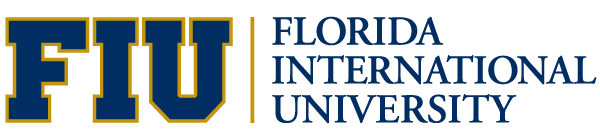 Postdoctoral Position in Biology EducationThe Biology Education Research Team at Florida International University (FIU) is recruiting postdoctoral fellows to join a dynamic group dedicated to improving and diversifying undergraduate biology education. Our research interests cover a wide range of biology education topics, including:(1) social dynamics of small group work in college level active learning classrooms (2) the relationship of different sources of motivation on student undergraduate and career pathways(3) the analysis of a scientific writing exercise and the skills it provides participants(4) the use of annotated primary literature in a teaching and learning settingThe successful applicant will join a project investigating a novel method for engaging students in what it means to do research. We have recently completed a pilot study of a research module involving the use of primary scientific literature and student-author interviews. Taken together, the two phases of this module place students in a research mindset: first by having students work through the data and results of a research project, and then by engaging students in an authentic conversation about the research process with a member of the scientific community. By analyzing both quantitative and qualitative data we will identify the underlying mechanisms of the learning gains taking place through this novel research module. There are many additional questions surrounding this research tract that the successful applicant will be encouraged to pursue further as an independent research project.     The successful applicant will have opportunities to interact and collaborate with nine discipline-based education faculty across multiple STEM fields.  The position requires either a PhD in biology with a demonstrated interest in education; science education; educational psychology; or other related fields.  Candidates should also have familiarity with active learning pedagogies, experience with quasi-experimental study design, strong statistical analysis experience, and evidence of scholarly writing skills.The appointment is for one year with possible renewal for a second contingent upon satisfactory performance.  Review of applications will be on a rolling basis.  Start date is flexible, but ideally the successful candidate would start by August 15th, 2018.The position is a joint appointment between the Department of Biology and the STEM Transformation Institute.  The STEM Transformation Institute is a multidisciplinary collaboration across the Colleges of Arts, Sciences & Education, and Engineering & Computing, for the research and development of effective educational practices that lead to substantial increases in the number of well-prepared STEM professionals, including teachers, graduating from FIU.  FIU is a public, urban, minority-serving research institution serving over 55,000 students located in Miami, FL.Any questions about this position can be directed to Dr. Melissa McCartney (mmccartn@fiu.edu). To apply, please send a cover letter, CV, a one page summary of education research interests, and the names of three references to mmccartn@fiu.edu.  Please indicate in the email that you are applying to work with the Biology team.  